EXPOSITION KEMBS 2017 		   Plantes à baies exposées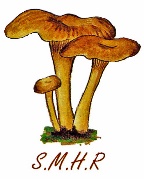 Adoxacea		Sambucus ebulus L.		Hièble, Yèble,  			Sambucus nigra L. 		Grand Sureau, Sureau noir		Viburnum opulus L.		Viorne Obier,Viburnum rhytidophyllum Hemsl.ex F.B.Forbes & Hemsl. 				Viorne			Aquifoliaceae 		Ilex aquifolium  L. 		HouxAraliaceae		Hedera helix L. 			Lierre grimpantAsparagaceae		Asparagus officinalis L.		Asperge officinale						Convallaria majalis L.		Muguet			Polygonatum multiflorum (L.) All.	Sceau de Salomon commun					Ruscus aculeatus L.		Petit Houx, FragonBerberidaceae		Berberis aquifolium Pursh	 MahoniaBerberis julianae C.K. Schneid.	Epine-vinette de Juliana Berberis thunbergii DC.		Berberis de Thunberg  			Berberis vulgaris   L. 		Épine-vinette, Vinettier, Pisse vinaigreCaprifoliaceae		Leycesteria formosa Wall.		Arbre à FaisansLonicera henryi (Hemsl.) Kuntze	Chèvrefeuille de HenryLonicera  japonica Thunb.	Chèvrefeuille du JaponLonicera nitida E.H. Wilson	Chèvrefeuille toujours vert			Symphoricarpos albus (L.)S.F.Blake var. laevigatus (Fernald) S.T.Blake 								Arbre aux perles, Symphorine à fruits blancsSymphoricarpos x chenaultii Rehd.	Symphorine roseCelastraceae 		Euonymus europaeus   L. 		Fusain, Fusain d'Europe			Euonymus fortunei Hand. Mazz.	Fusain persistant			Euonymus fortunei  coloratus	Fusain persistant variété			Euonymus japonicus Thunb.	Fusain du Japon			Euonymus japonicus variegatus Thunb.	Fusain du Japon panachéCornaceae 		Cornus alba L.			Cornouiller blancCornus mas L.			Cornouiller mâle	Cornus mas fructuflavo L.		Cornouiller mâle à fruit jauneCornus sanguinea L.		Cornouiller sanguinCucurbitaceae 		Bryonia dioica Jacq. 		Bryone dioïque, Navet du diableCupressaceae 		Juniperus communis  L.		Genévrier commun, GenièvreJuniperus sabina L.		Genévrier sabine, SabineHypericaceae		Hypericum calycinum L.		Millepertuis à grandes fleursIridaceae		Iris foetidissima L.		Iris gigot, Glaïeul puantLauraceae		Laurus nobilis L.			Laurier vrai, Laurier sauce, LaurierMoraceae		Ficus carica L.			Figuier			Maclura pommifera (Raf.) C.K. Schneid.							Oranger des OsagesOléaceae 		Ligustrum vulgare L. 		Troène commun, Troène vulgaireRosaceae		Aronia arbutifolia (L.) Pers.	Aronia rouge			Aronia melanocarpa (Michx.) Elliott							Aronia noir			Chaenomeles japonica (Thunb.) Lindl.							Cognassier du JaponCotoneaster divaricatus Rehder & E.H. Wilson		Cotonéaster divariqué			Cotoneaster franchetii Bois	Cotonéaster de Franchet			  			Cotoneaster horizontalis Decne. 	Cotonéaster horizontal			Cotoneaster lacteus W.W. Sm.	Cotonéaster  			Cotoneaster salicifolius Franch.	Cotonéaster à feuilles de saule			Crataegus crus-galli L.	.	Epine ergot de coqCrataegus laevigata (Poir.) D.C.	Aubépine à feuilles en éventail  			Crataegus monogyna Jacq. 	Aubépine à un style			Malus pumila niedzwetzkyana (Diek) C.K. Schneid.							Pommier domestique nain			Malus x zumi Golden Hornet (Matsum.) Rehd.							Pommier Golden Hornet			Potentilla indica (Andrews) Wolf	Fraisier des Indes, Fraisier de Duchesne			Prunus cerasifera Ehrh.		Prunier horticole à fruit jaune			Prunus spinosa fruticans (Weihe) Coss. & Germ.							Prunellier à gros fruit			Prunus spinosa spinosa L. 	Épine noire, Prunellier, Prunellier commun 			Pyracantha coccinea M. Roem.	Buisson ardent			Pyrus salicifolia Pall.		Poirier à feuilles de Saule 			Rosa canina L. 			Églantier des chiens, Rosier des haies	  			Rosa pimpinellifolia L.		Églantier Pimprenelle, Rosier Pimprenelle			Rosa rubiginosa L.		Rosier à odeur de pomme			Rosa rugosa Thunb.		Rosier rugueux						Rubus caesius L.			Ronce bleuâtre, Ronce bleue			Rubus fruticosus L. 		Mûre, Ronce des bois, Ronce des haies			Rubus idaeus L.			Framboisier			Rubus x loganobaccus Bailey	Ronce d’Amérique, Loganberry			Sorbus aucuparia L.		Sorbier des oiseleurs, Arbre à grives			Sorbus mougeotii Soy.-Will. & Godr.							Alisier de Mougeot, Sorbier de Mougeot	Solanaceae 		Atropa belladona L. 		Belladone, Morelle furieuse			Lycium barbarum Ait.		Lyciet commun, Goji			Physalis alkekengi L. 		Alkékenge, Amour-en-cage, Coqueret, Lanterne			Physalis peruviana L.		Coqueret du Pérou			Solanum capsicastrum Link ex Schauer							Pommier d’Amour			Solanum dulcamara L.		Douce-amère  			Solanum nigrum L. 		Morelle noire, Tue-chien			 Taxaceae 		Taxus baccata L. 		If commun, If à baiesVerbenaceae		Callicarpa bodinieri Lev. 		Arbuste aux bonbonsViscaceae		Viscum album L.			Gui Vitaceae 		Ampelopsis brevipedunculata cv elegans Maxim. ex Trautv.							Fausse Vigne-vierge Parthenocissus quinquefolia (L.) Planch. Vigne-vierge à cinq folioles			Vitis vinifera L.			Vigne cultivéeAutres Plantes présentéesAristolochiacea		Aristolochia clematis L.		AristolocheBignoniaceae		Campsis radicans (L.) Seem. ex Bureau							Bigogne, Jasmin de VirginieCannabinaceae		Humulus lupulus L.		HoublonEuphorbiaceae		Euphorbia lathyris L.		Euphorbe des jardins, Euphorbe épurgeFagaceae		Castanea sativa Mill.		Châtaignier communRenonculaceae		Clematis vitalba L.		Clématite, Vigne blancheRosaceae		Physocarpus opulifolius (L.) Maxim.							Physocarpe à feuille d’ObierSolanaceae	Datura stramonium L.		Datura, Stramoine commune, Pomme épineuseSoit :Plantes à baies 		: 80Autres plantes 		:  8Total 	: 88 espèces